Приложение  1Письменное согласие на обработку персональных данныхнесовершеннолетнего участника конкурсаЯ,документ, удостоверяющий личность - паспорт ______________________________ выдан _________________________________________________________________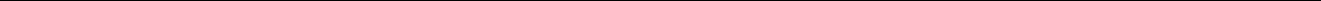 как родитель/законный представитель своего несовершеннолетнего ребёнка,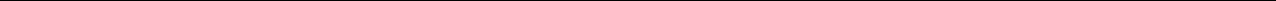 даю согласие на обработку его персональных данных БПОУ ВО «Вологодский областной колледж искусств»:фамилия, имя, отчество;дата и место рождения;образование;место регистрации и место фактического проживания;паспортные данные;результаты участия в конкурсе-фестивале;фотоматериалы мероприятий конкурса-фестиваля.Вышеуказанные персональные данные представлены с целью использования в работе по организации, подготовке и проведению II Международного конкурса-фестиваля искусств «Рождественские огни», учрежденного Департаментом культуры и туризма Вологодской области и Вологодской митрополией Русской Православной Церкви (Московский Патриархат).вышеуказанными персональными данными могут быть совершены следующие действия: сбор, запись, систематизацию, хранение, уточнение (обновление, изменение), извлечение, использование, передачу, обезличивание, блокирование, удаление, уничтожение.согласен/согласна, что обработка персональных данных может осуществляться как с использованием автоматизированных средств, так и без использования таких средств.	Обработка персональных данных осуществляется в соответствии с нормами Федерального закона от 27.07.2006 №152-ФЗ «О персональных данных».	Данное Согласие на обработку персональных данных действует с даты подписания настоящего согласия до достижения целей, указанных в данном согласии.	Основание для законного представительства интересов несовершеннолетнего: свидетельство о рождении или паспорт._________________/ _______________  (подпись)	     (расшифровка)«___» ____________ 2021 годаСогласие законного представителя субъекта персональных данных на обработку персональных данных, разрешенных субъектом персональных данных для распространения (несовершеннолетнего потребителя услуги)Я,  _______________________________________________________________________________фамилия, имя, отчество (при наличии)_________________________________________________________________________________________номер телефона, адрес регистрации или адрес электронной почты_________________________________________________________________________________________документ, удостоверяющий личность – паспорт ____________________________________ выдан                                                                              серия и номер паспорта_________________________________________________________________________________________кем и когда выданкак родитель/ законный представитель своего несовершеннолетнего ребенка _________________________________________________________________________________фамилия, имя, отчество (при наличии)руководствуясь статьей 10.1 Федерального закона от 27.07.2006 № 152-ФЗ «О персональных данных», заявляю о согласии на распространение бюджетному профессиональному образовательному учреждению Вологодской области «Вологодский областной колледж искусств» (далее – Оператор) (160014, Вологодская область, город Вологда, улица Горького, 105, ОГРН 1023500897078, ИНН 3525048819, КПП 352501001) его персональных данных, с целью: размещения информации о нем на официальном сайте БПОУ ВО «Вологодский областной колледж искусств», в следующем порядке:Сведения об информационных ресурсах Оператора, посредством которых будут осуществляться предоставление доступа неограниченному кругу лиц и иные действия с персональными данными субъекта персональных данных:Настоящее согласие дано мной добровольно и действует с «___» ____________ 202__г. по «___» _____________ 202__г.Оставляю за собой право потребовать прекратить распространять персональные данные. В случае получения требования Оператор обязан немедленно прекратить распространять персональные данные, а также сообщить перечень третьих лиц, которым персональные данные были переданы.«__» ______________ 202__ г.                                _______________/____________________                                                                                                                                                  подпись                                      расшифровкаКатегория персональных данныхПеречень персональных данныхРазрешаю к распространению
(да/нет)Разрешаю к распространению неограниченному кругу лиц (да/нет)Условия и запретыДополнительные условияОбщие персональные данныеФамилияОбщие персональные данныеИмяОбщие персональные данныеОтчество (при наличии)Общие персональные данныеДата рожденияОбщие персональные данныеМесто рожденияОбщие персональные данныеОбразованиеБиометрические персональные данныеФото- и видео- изображенияИнформационный ресурсДействия с персональными даннымиhttps://www.muscollege.ru/Предоставление сведений неограниченному кругу лиц